«Согласовано»	         «Согласовано»	                                    «Утверждено»Руководитель МО                  Заместитель руководителя по УВР         РуководительМАОУ СОШИ«СОлНЦе»____/____________/           _____/____________/                          ______/_____________/Ф. И. О. 	                              Ф. И. О.	                                                         Ф. И. О.Протокол №_______от	                                                              Приказ №_________от«___»________ 20___г.	«___»________ 20___г.	              «___»________ 20___г.РАБОЧАЯ ПРОГРАММАучебного предметаМАОУ СОШИ СОлНЦе10 класс, предмет «История»
Ивойлов Григорий СергеевичРассмотрено на заседаниипедагогического советапротокол № _1__от«___»________ 20___г.2016–2017 учебный годПояснительная записка          Рабочая программа по истории для 10 класса составлена на основе Государственного стандарта общего образования.         Программа  рассчитана  на 70 часов при двухчасовой учебной нагрузке.         В рабочей программе нашли отражение цели и задачи изучения истории га ступени  среднего  (полного)  общего образования. В ней также заложены возможности предусмотренного стандартом формирования у учащихся  общеучебных  умений и навыков, универсальных способов деятельности и ключевых компетенций. Принципы отбора основного и дополнительного содержания связаны с преемственностью целей  образования на различных ступенях и уровнях обучения, логикой  внутрипредметных  связей, а также возрастными особенностями развития учащихся.Используемый учебно-методический комплект позволяет учащимся получить глубокие и прочные базовые знания основных событий, фактов, и явлений отечественной и всеобщей истории с древнейших времен до конца  XIX века, теоретически осмыслить исторический материал. Методический аппарат учебников, отрывки из документов, иллюстрации помогут организовать эффективную работу. Материал курса  позволяет показать многообразие путей и форм исторического процесса, его неоднолинейность, многоаспектность, противоречивость.  Учебный материал по отечественной и всеобщей истории  изучается поочередно (не интегрировано),  что позволяет учащимся получить более глубокие и прочные базовые знания основных событий, фактов и явлений отечественной и всеобщей истории с древнейших времен  до конца XIX  века , создает у учащихся полноценные представления об основных этапах, закономерностях развития человечества в целом, о многообразии форм экономической, социальной, политической, духовной, культурной жизни общества, о единстве всемирной истории.     Уроки, посвященные истории родного края, включены в планирование в конце. Они завершают курс. Курс  предусматривает рассмотрение основных блоков: геополитика, социум, экономика и культура. Происходит ознакомление с источниками и историографией. Первостепенное значение уделяется человеку и его духовному развитию в историческом процессе.     Программа ориентирована на закрепление, систематизацию и углубление у десятиклассников имеющихся знаний об основных фактах, процессах и явлениях отечественной и всеобщей истории. Используемые на уроках тестовые задания, эссе.  Проблемно-поисковые задачи и другое помогут выявить пробелы и сформировать прочные знания.   Учащиеся должны освоить периодизацию истории человечества с древнейших времен до конца XIX    века. Иметь представление об основных трактовках ключевых проблем истории и высказывать собственное суждение по данным вопросам, уметь вести поиск информации в исторических источниках, анализировать их, устанавливать причинно-следственные связи между историческими явлениями, реконструировать исторические события, давать характеристику историческим деятелям и составлять их биографии.     Формы промежуточной  аттестации: устные и письменные ответы, самостоятельные работы, тестовые задания, сравнительные таблицы, выступления на семинарах, реферативные работы и выступления учащихся. Формы итоговой аттестации: контрольная работа.    Важнейшими задачами курса истории являются формирование у учащихся гражданской позиции, национальной идентичности, воспитание, патриотизма, толерантности.
Настоящая рабочая программа учебного предмета «История» для обучающихся  11  класса, изучающих предмет на базовом уровне, составлена на основе:1)  Закон Российской Федерации « Об образовании» ( в действующей редакции) ст.32  п.7; 23.2) Приказ Минобразования  России  «Об утверждении федерального компонента государственных стандартов начального общего, основного общего и среднего (полного) общего образования» от 5 марта 2004г.  № 1089.3)  Приказ  Минобразования России «Об утверждении федерального базисного учебного плана для начального общего, основного общего и среднего (полного) общего образования» от 9 марта 2004г. №1312.4) Приказ Минобрнауки России «Об утверждении федеральных перечней учебников, рекомендованных (допущенных) к использованию в образовательном процессе в образовательных учреждениях, реализующих образовательные программы общего образования и имеющих государственную аккредитацию » от 24.12.2010 №2080).5) Постановление Главного государственного санитарного  врача РФ   «Об утверждении СанПиН   «Санитарно-эпидемиологические требования к условиям и организации обучения в общеобразовательных учреждениях» Учебный план составлен с учетом требований СанПиН 2.4.2.2821-10, утвержденных постановлением Главного государственного санитарного врача Российской Федерации от 29.12.2010 г. N 189, зарегистрированного в Минюсте РФ 03.03.2011 г. № 3997, и соответствует максимально допустимой учебной нагрузке при 6-дневной неделе. 6)Федеральный государственный образовательный стандарт основного общего образования;7)Примерная основная образовательная программа образовательного учреждения. М.: Просвещение, 2011. – 342 с. (Стандарты второго поколения);8).Примерные программы по учебным предметам. История.: – М.: Просвещение, 2011. – 94 с. – (Стандарты второго поколения); Учебно-тематическое планирование по курсу Всеобщая история и история России  10 классПриложение 1 – итоговая контрольная работа.
5. Установление княгиней Ольгой «урока» связано:с восстанием древлян против князя Игоря;с укреплением государственной власти на Руси;с княжескими усобицами;с борьбой против печенегов6. После какого князя наступил период политической раздробленности на Руси?В-6. Заполни в таблице пустые ячейки, используя в представленном ниже списке данные. Ответ запиши в таблицу.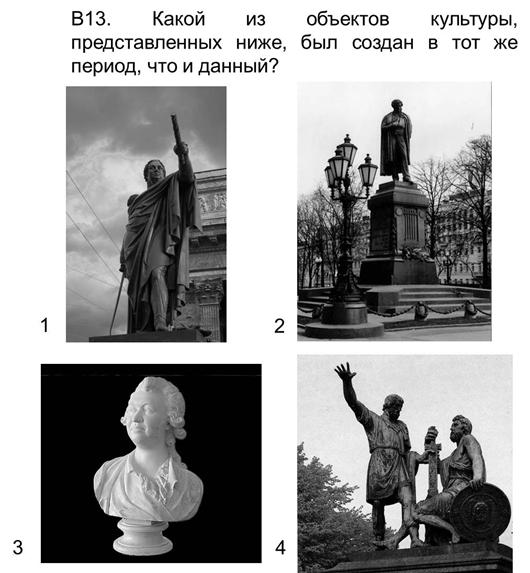 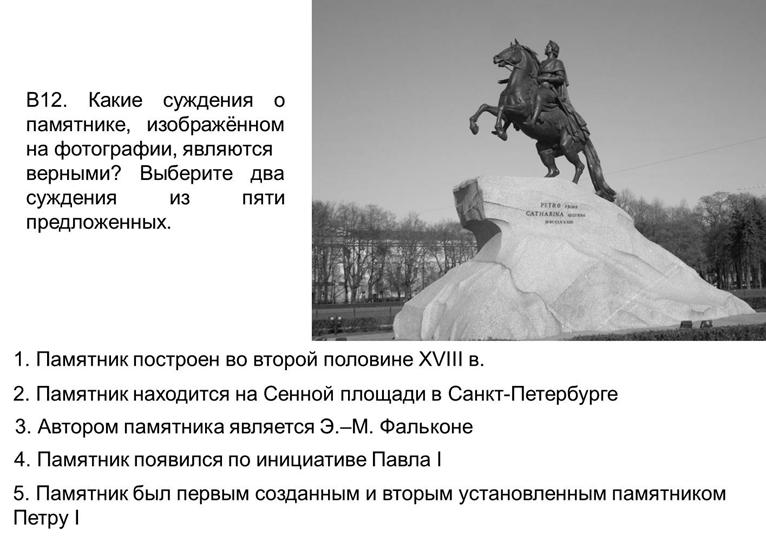 Задания группы СС1-С-3. Прочитай текст и выполни заданияИз сочинения историка В.О. Ключевского.«...Почвой для нее послужило тягостное настроение народа, вынесенное народом из царствования Грозного и усиленное правлением Бориса Годунова. Повод к Смуте дан был пресечением династии и следовавшими затем попытками ее восстановления в лице самозванства. Коренными причинами Смуты надобно признать народный взгляд на отношение старой династии к Московскому государству, мешавшей освоиться с мыслью о выборном царе, и потом самый строй государства с его тяжелым тягловым основанием...Смуте содействовали и другие обстоятельства: образ действий правителей, становившихся во главе государства после царя Федора, конституционные стремления боярства, шедшие вразрез с характером московской верховной власти и с народным взглядом; боярские опалы, голод, мор, областная рознь, вмешательство казаков... Конец Смуте был положен вступлением на престол царя, ставшего родоначальником новой династии: это было ближайшее следствие Смуты».С1. К какому периоду (веку, векам) российской истории относятся события, описываемые в отрывке? Что имел в виду историк, говоря о пресечении династии и выборном царе?С2. На основе текста документа и знаний по курсу истории назовите основные причины Смуты.СЗ. Какое событие, по мнению автора, положило конец Смуте? Каким образом были урегулированы внешнеполитические вопросы с Польшей и Швецией? Каковы были последствия Смуты и интервенции для России? Для ответа используйте текст документа и ваше знание истории.Итоговая контрольная работа по истории России 9-19 вв. 10 классВариант №2Задания группы А1. В результате похода князя Олега на Константинополь...был заключён выгодный для Руси торговый договор;Византия уступила Руси Дунайскую Болгарию;князь и его дружина приняли крещение;столица Византии была разграблена.7. В честь взятия Казани в XVI веке был возведен(а):Грановитая палата в Московском КремлеПокровский собор на Красной площади,памятник Минину и Пожарскому на Красной площади,Успенский собор в Московском Кремле8. В каком году был созван первый в истории России Земский собор?«(Его) жизнь единообразна, как маятника ход в старинных часах английских. Утром работа над XII томом «Истории Государства Российского». В хорошие часы мои, - говорит, - описываю ужасы Иоанна Грозного».Задания группы ВВ-1. Расположи в хронологической последовательности правителей России. Ответ запиши в таблицу.3) Николай IВ-2. Выбери из списка три события, относящихся к правлению Николая IВ-6. Заполни в таблице пустые ячейки, используя в представленном ниже списке данные. Ответ запиши в таблицу.9) Павел I1	2	3	4	5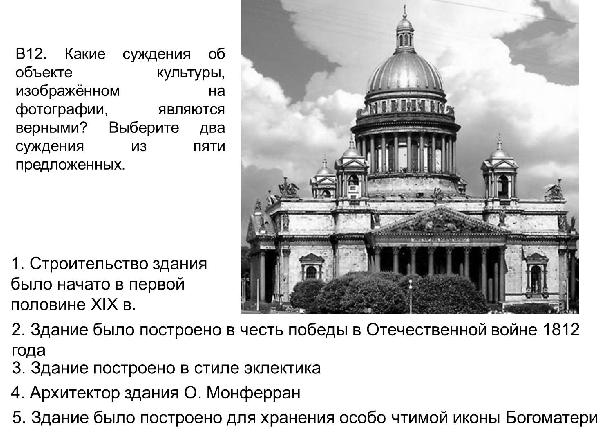 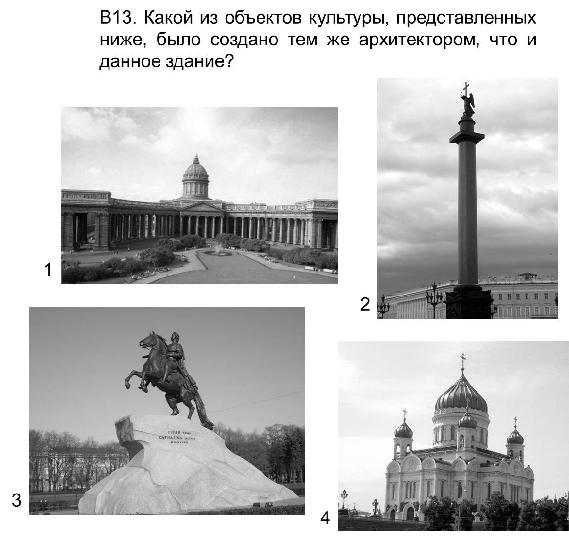 Задания группы СС1-С-3. Прочитай текст и выполни заданияИз официального документа XIX в :« 1. Защита престола и отечества есть священная обязанность каждого русского подданного. Мужское население без различия состояний подлежит воинской повинности.2.Денежный выкуп от воинской повинности и замена охотником не допускается …10. Поступление на службу по призывам решается жребием, который вынимается единожды на всю жизнь. Лица, по нумеру вынутого ими жребия не подлежащие поступлению в постоянные войска, зачисляются в ополчение.17. Общий срок службы в сухопутных войсках для поступающих по жребию определяется в 15 лет, их коих 6 лет действительной службы и 9 лет в запасе…20. Указанные в … статьях сроки службы устанавливаются собственно для мирного времени; во время же войны, состоящие в сухопутных войсках и во флоте, обязаны оставаться на службе до тех пор, пока того будет требовать государственная надобность»С.1 Как называлась реформа, о которой говорится в приведенном отрывке из документа? Укажите фамилию автора реформы и дату появления документа.С.2 Применяя знания по курсу истории, а также информацию из источника, укажите, какие новшества в порядке прохождения военной службы вводились этой реформой.С.3 Применяя знания по курсу истории, укажите, как называлась война, поражение России в которой способствовало осознанию необходимости проведения этой реформы. Назовите даты этой войны.Ключ к итоговой работе— в 1617 г. был заключен мир со Швецией, по которому Россия сохраняла новгородские земли, но теряла выход к Балтийскому морю;— в 1618 г. было заключено Деулинское перемирие с Польшей, по которому королевич Владислав отказался от претензий на русский престол, но к Польше отходили смоленские, черниговские и новгород-северские земли3. Последствия:— Россия сумела отстоять свою независимость;— Россия вышла из Смуты крайне истощенной, с большими территориальными и людскими потерями;— для преодоления последствий Смуты, хозяйственной разрухи были приняты меры по усилению крепостничества и самодержавия№Тема урокаКол-во часовТип урокаЭлементы содержания урокаВид контроляДата проведения урокаВсеобщая история1-2Пути и методы познания истории2Изучение нового материалаКомбинированный урокИстория в системе гуманитарных наук. Основные концепции исторического развития человечества . Словарик,  устный опрос3Древнейшая стадия истории человечества1 Комбинированный урокПриродное и социальное в человеке и человеческом сообществе первобытной эпохи.  Неолитическая революция.  Изменения в укладе жизни и формах социальных связейСловарик в тетради, устный ответ на вопросы4Цивилизации Древнего мира1Комбинированный урок Традиционное общество: социальные связи, экономическая жизнь, политические отношения. Архаичные цивилизации Древности, Мифологическая картина мира. Формирование  индо-буддийской,  китайско-конфуцианской, иудео-христианской духовных традицийСловарик, устные ответы  на вопросы  в конце параграфа5-6Античные цивилизации Средиземноморья. 2Комбинированный урок Возникновение  греческой цивилизации. Города-государства Греции и Италии. Формирование научной формы мышления в античном обществе . Греко-персидские  войны. Пелопоннесские войны. Завоевания Александра Македонского. Возвышение Рима. Пунические войны Кризис Римской республики и становлении Римской империиЗаписи  в тетради, таблица «Пути развития полиса в Афинах и Спарте», ответы на вопросы7Крушение империй Древнего мира1комбинированныйНароды Европы в начале новой эры. Кочевые племена Азии и Китай. Начало  Великого переселения народов. Возникновение христианства и христианство в Римской империи. Упадок Римской империи, падение Западной Римской империи.Словарик, устный опрос8Средневековые цивилизации (V-X вв.) .Возникновение исламской цивилизации.1комбинированныйПринципы периодизации Средних веков. Мировоззрение  средневекового европейца, возникновение ислама, исламская духовная культура  и философская мысль ,  доколумбовы цивилизации Америки, особенности феодальных отношений, Религиозная и светская власть  в Европе.  Создание Священной Римской империи.. Византия, Словарик, устный опрос9Христианская средневековая цивилизация в Европе (XI-XV)1комбинированныйРост городов в Западной Европе, конфликт светской и духовной власти, рыцарские ордена и инквизиция. . Создание органов сословного представительства.  Феодальная раздробленность на землях Священной Римской империи германской наци. Кризис европейского средневекового общества  в XIV – XV вв. Словарик, устный оп таблица «Органы сословного представительства»10 . Государства Азии в период европейского Средневековья1комбинированный. Держава Чингисхана. Индия под властью Великих Моголов. Возвышение Османской империиУстный ответ,  словарик11Новое время: эпоха  модернизации. Великие географические открытия. 1комбинированныйПереход от  традиционного к индустриальному обществу. Открытие Америки.  Начало европейской колониальной экспансии. Таблица «Великие географические открытия»12Западная Европа: социально-экономические и духовные факторы модернизации. Возрождение. Реформация. 1комбинированныйФормирование нового пространственного восприятия мира.  Изменение роли техногенных и экономических факторов общественного развития в ходе модернизации. Торговый и мануфактурный капитализм. Новации в образе жизни, характере мышления, ценностных ориентирах и социальных нормах в эпоху Возрождения и Реформации.Словарик в тетради, устный ответ на вопросы13Абсолютизм. Первые буржуазные революции1Комбинированный От сословно-представительных монархий к абсолютизму.  Изменение в идеологических и правовых основах государственности. Предпосылки и итоги буржуазных революций.Революция в Нидерландах . Революция в АнглииСловарик, устный ответ. 14Эпоха Просвещения и просвещенный абсолютизм1комбинированныйПолитический идеал просветителей Англии и Франции. Идеология Просвещения и конституционализм.Словарик, таблица «Политика просвещенного абсолютизма»15Война за независимость в Северной Америке1комбинированныйКолонии Англии в Северной Америке в XVIII в. Начало  войны за независимость. Освобождение АмерикиСловарик в тетради, устный ответ16Великая французская революция и ее последствия для Европы1комбинированныйКризис абсолютизма и начало революции во Франции. Конвент и якобинская диктатура во Франции Термидорианская диктатура и Директория. Режим Наполеона БонапартаСловарик , устный ответ17Промышленный переворот в Англии и его последствия1КомбинированныйСоциально-экономические предпосылки промышленного переворота, от мануфактурного к промышленному производству. Развитие английского общества в конце  XVIIIв.  Противоречия промышленного переворотаСловарик, устный ответ на вопросы. 18Идейно-политическое развитие стран Западной Европы в XIXв. Наука и искусство 1комбинированныйЛиберализм   XIX. в. Консервативная идеология. Утопический социализм. Марксизм и развитие рабочего движения. Идеология национализма .  Становление гражданского общества. Особенности духовной жизни Нового времениСловарик, устный ответ . таблица «Общественно-политическая мысль XIX в.»19-20Страны континентальной Европы в период промышленного переворота.2комбинированныйНачало промышленного переворота в Франции. Вторая  империя Наполеона  III и итоги его политики. Франко-прусская война и крушение бонапартизма во Франции. Государства Германии, Италии, Австрии .Воссоединение Италии. Роль Пруссии в объединении Германии Словарик, устный ответ на вопросы в конце параграфа21-22Традиционные общества Востока в условиях европейской колониальной экспансии2комбинированныйОслабление Османской империи, британское завоевание Индии. Китай на пути к самоизоляции. «Опиумные войны».Опыт модернизации в ЯпонииТаблица «Модернизационная политика Японии», устный опрос, словарик23Эволюция системы международных отношений   XIV-XV вв.1комбинированныйВестфальская система миропорядка. Наполеоновские войны. Венский конгресс и создание Священного союза24Модернизационные процессы в странах  Европы и Америки в XIX 1Урок контроляЕвропейские страны, США,Тест   История России 25История России – часть всемирной истории. Восточные славяне в VIII – IX вв.1Урок изучения нового материалаМесто предков славян среди индоевропейцев.Переход от присваивающего хозяйства к производящему, Оседлое и кочевое хозяйство Появление металлических орудий и их влияние на первобытное общество. Великое переселение народов . . Восточнославянские племенные союзы и соседи. Занятия, общественный строй и  верования восточных славян.Словарик, устный опрос26Появление государства Русь. Первые русские князья1комбинированныйДва центра государственности. Происхождение  государственности у восточных славян.   Дань и подданство. Князья и дружин.  Князь Олег. Княжение Игоря. Правление княгини Ольги. Вечевые порядки. Устный  опрос, словарик27Правление Святослава. Древнерусское государство при Владимире Святом1комбинированный Укрепление Древнерусского государства, внешняя политика Святослава.  Приход к власти князя Владимира, восстановление единства русских земель,  изменение внешней политики. Принятие христианства. Христианская культура и языческие традиции.  Образование древнерусской народностиИсторический портрет Святослава и Владимира, словарик, устный опрос 28Правление Ярослава Мудрого. Русь при Ярославичах1комбинированныйВторая междоусобица на Руси. Святые Борис и Глеб. Борьба Ярослава Мудрого за власть. . Внутренняя и внешняя политика Ярослава Мудрого. Право на Руси. Социально-экономические отношения. «Русская правда» Ярославичей. Категории населения.    Словарик, устный опрос, исторический портрет Ярослава Мудрого29Русь при внуках Ярослава Мудрого. Владимир Мономах1Комбинированный урок. Междоусобица. Любечский  съезд. Борьба с половцами. Восстание 1113 года в Киеве. Внешняя и внутренняя политика Владимира МономахаСоставить тезисы ответа к характеристике Владимира Мономаха – полководца, государственного деятеля, писателя30Политическая раздробленность Руси1Урок  комбинированныйПричины распада Древней Руси. Киевское княжество, Чернигово-Северское княжество, Галицко-Волынское княжества. Господин Великий Новгород. Владимиро-Суздальское княжество. Начало Москвы. Юрий Долгорукий , Андрей Боголюбский, Всеволод Большое ГнездоСловарик. Исторический портрет  первых московских князей, устный опрос31Монголо-татарское нашествие на Русь. Золотая Орда1Урок-семинарОбразование Монгольского государства Монгольское нашествие. Включение русских земель в систему управления Монгольской империи. Роль монгольского завоевания в истории Руси.Составление  плана  или кратких тезисов (по выбору)  «Три похода Батыя  на Русь» Словарик . Устный опрос32Русь и Золотая Орда при Александре Невском1Комбинированный урокАлександр Невский,  борьба с крестоносной агрессией: итоги и значение. Два подхода к отношениям с Ордой. Восстановление экономики русских земель. Формы землевладения и категории населения. Устный опрос. Словарик. Исторический портрет Александра Невского33Начало собирания земель вокруг Москвы 1Комбинированный урокРусские земли в составе Великого княжества Л итовского. Борьба между Москвой и Тверью  за политическую гегемонию в Северо-Восточной Руси.   Москва как центр объединения русских земель. Иван  Калита. Словарик, устный опрос34Борьба за единство и независимость. 1Комбинированный урокВзаимосвязь процессов объединения русских земель и освобождения от ордынского владычества. Куликовская битва и ее значение.   Дмитрий Донской. Зарождение национального самосознания. Василий IРоль церкви в объединении Руси, Сергий Радонежский. Феодальная война на Руси, Василий IIСловарик. Устный опрос35Иван III – государь всея Руси1Комбинированный урокРаспад Золотой Орды, подчинение Новгорода, свержение золотоордынского ига. . Централизация государственной власти. Судебник 1497. Завершение объединения русских земель и образование Российского государства  . Словарик, устный опрос36Хозяйство, власть и Церковь  в XV в. Культурное развитие русских земель и княжеств.1Комбинированный урокИзменения в социальной структуре общества и формах феодального землевладения.. Автокефалия Русской Православной Церкви.Соперничество Церкви и государства за власть. Еретичество. Создание приказов, зарождение бюрократии. Летописи. Жития. Зодчество. Живопись.Формирование русского, украинского и белорусского народовСловарик,  устный опрос, сообщения о культурных достижениях37-38Внутренняя и внешняя политика Ивана IV .Русская  культура2Урок-семинарСоздание органов сословно-представительной монархии.Венчание на  царство Ивана IV.Восстание 1547. Реформы Избранной рады. Опричнина. Закрепощение крестьян. Учреждение патриаршества.  Расширение государственной территории.   Конец династии Рюриковичей.Словарик, устный опрос, исторический портрет Ивана IV. 39Россия в XVI веке1Контрольный урокТест40Смутное время.  1Комбинированный урокПриход к власти Бориса Годунова Обострение социально-экономических  противоречий. . Лжедмитрий I ( личность, правление, конец).Василий Шуйский. Иван Болотников. Лжедмитрий II/ . Борьба с Речью Посполитой и Швецией.. Семибоярщина. Первое и второе ополчения. Освобождение Москвы. Избрание Михаила Романова на царство/ Словарик. Таблица «Периоды Смутного времени»41Восстановление самодержавия. Первые Романовы.1Комбинированный урокВозрождение самодержавия. Война с Польшей и Швецией. Последствия Смуты. Восстановление хозяйства. Внешняя политика. Личность Михаила Романова. Царь Алексей Михайлович. . Рост территории государства . Юридическое оформление крепостного права .Уложение 1649 г. Новые явления в экономике: начало складывания всероссийского рынка, образование мануфактур.. Сословия Понятийный аппарат, придумать критерии для сравнения сословий Исторический портрет Алексея Михайловича42Социальные движения XVII века..1Урок практического применения знаний и уменийСоляной бунт. Медный бунт Восстание Степана РазинаСловарик, устный опрос. 43Церковный раскол. Воссоединение Украины с Россией.1Комбинированный урокЛичность царя Алексея Михайловича. Церковный раскол. Патриарх Никон. Староверы. Усиление царской власти. Отношения с европейскими державами. Воссоединение Украины с Россией 1653Словарик работа по карточкам,   устный опрос44Народы России. Культура и быт1Комбинированный урокОкончательное присоединение Сибири, Землепроходцы и первооткрыватели. Освоение Дальнего Востока. Формирование национального самосознания. Развитие культуры народов России в XV- XVII вв. Усиление светских элементов в русской культуреСловарик. Устный опрос45Россия в XVII столетии1Контрольный урокОсновные положения разделаТест 46-47Эпоха Петра I. Внутренняя и внешняя политика2Урок-семинар Приход к власти Петра. Азовские походы  Петра. Великое посольство. Северная война. Петровские преобразования. Провозглашение империи. Абсолютизм. Превращение дворянства в господствующее сословие Сохранение крепостничества в условиях модернизации.Словарик, устный опрос, сообщения, таблица «Северная война»48Россия в период дворцовых переворотов1Комбинированный урокЕкатерина I, Петр II, Анна Иоанновна. Правление Елизаветы Петровны. Внешняя политика России в 40-50-е. Петр Ш . Семилетняя войнаСловарик, устный опрос49-50Россия при Екатерине II.Русское Просвещение.2Урок - семинарЛичность Екатерины  II Уложенная комиссия централизация власти, расцвет дворянской империи. Восстание Пугачева.. Внешняя политикаИсторический портрет Екатерины II. Устный опрос, понятийный аппарат51Экономика, культура и быт России во в.п. XVIII в.1Комбинированный урокОсобенности  экономики России в XVIII  - п.п.XIX вв.: господство крепостного права и зарождение капиталистических отношений. . Особенности российской культурыСловарик, устный опрос.52Россия в годы правления Александра I1Правление Павла . Внешняя политика. СуворовI. Переворот 1801 г. Начало правления Александра I. Негласный комитет. СперанскийУстный опрос, исторический портрет Павла I , Александра I 52Отечественная война 1812 г.1Урок-семинарВнешняя политика в первые годы XIX  века Причины. Ход, итоги Отечественной войны, Кутузов. Венский конгресс. Священный союз Устный опрос  таблица «Ход Отечественной войны»53Движение декабристов1Комбинированный урокПоложение народных масс, армии. Военные поселения Аракчеева Первые тайные союзы, Северное и Южное тайные общества,  их программаы, восстание 14 декабря . итоги и значениеСловарик, устный опрос,54Внутренняя и внешняя политика Николая I1Комбинированный урокЛичность Николая \ I преобразования в управлении, крестьянский вопрос, Бенкендорф  и Уваров. Польский мятеж. Кавказская война, Внешняя политика Николая  I. Крымская война. Начало промышленного переворота.Понятийный аппарат , опрос, исторический портрет Николая I55Общественная и духовная жизнь России. Русская культура в  XIX века1Комбинированный урокСлавянофилы и западники. Консерваторы. РПЦ. Серафим Саровский и митрополит Московский Филарет. Русский утопический социализм. Белинский, Герцен, Чернышевский Литература. Архитектура и скульптура. Театр. ИЗО Устный опрос, понятийный аппарат56Реформы Александра II. 1860-х – 18870-х  гг.) Отмена крепостного права1Комбинированный урокЛичность императора Александра III. Отмена крепостного права. Либеральные реформы, Россия после отмены крепостного права. НародникиСловарик, , исторический портрет Александра II., устный опрос57Россия в годы правления Александра III1Комбинированный урокЛичность императора Александра III. Основные направления внутренней и внешней политики. Развитие капиталистических отношений в промышленности и сельском хозяйстве. Сохранение остатков крепостничества.Устный ответ, понятийный аппарат, исторический портрет58Государственно-социальная система России в конце XIX в.1Комбинированный урокСамодержавие, сословный строй и модернизационные  процессы. Политика контрреформ.Словарик, устный ответ59Русская  культура второй  половины XIX века1семинарЛитература: Достоевский, Толстой, Чехов. ИЗО: товарищество передвижников,  Перов, Крамской,  Ге, Верещагин, Шишкин. Архитектура и скульптура. Музыка. ТеатрПонятийный аппарата. Устный ответ, сообщения, презентации60Россия в XIX столетии1Урок обобщения и повторенияКонтрольный урокОсновные  положения разделаТестовая  работа, Родной край (с древнейших времен до начала XXI века)61Первобытное общество на территории Среднего Поволжья. Древние тюрки и ранние тюркские государства Евразии1комбинированныйНаселение Волго-Камья в эпоху первобытности. Хунну-гунны и первые тюркские государстваУстнй ответ. Понятийный апппарат62Волжская Булгария в X -  XI вв. 1Комбинированный урокБулгарское государство, экономика, культураУстный опрос, понятийный аппарат, сообщение о поэме Кул Гали «Сказание о Йусуфе»63Волжская  Булгария и монгольские завоевания. Золотая Орда.1Комбинированный урокМонгольское завоевание. Улус Джучи. Хан Узбек , его рел игиозная и экономическая политика, государственное управление. Золотоордынская культураУстный опрос, понятийный аппарата64Казанское ханство (1445-1552 гг)1Комбинированный урокКазанское ханство, Государственный строй. Правители. Этнические процессы. Казань . Культура. Правление крымских ханов Падение Казанского  ханстваУстный опрос, понятийный аппарат65Народы Среднего Поволжья в составе русского государства (XVI-XVII вв.)1Комбинированный урок«Казанская война» 1552-1557. «Черемисская война». Новая система управления. Христианизация края. Социальная структура. Восстание с. РазинаУстный опрос, словарик66-67Среднее Поволжье в составе Российской империи XVIII в. Культурная жизнь края1Комбинированный урокКазанская губерния. Развитие мануфактурного производства. Лашманаы. Сельское хозяйство. Промышленность. Торговля. Ужесточение  религиозной  политики. Провозглашение веротерпимости. Восстание Пугачева. Культурная жизнь краяУстный опрос, словарик68-69.Казанская губерния в первой половине XIX века.1Комбинированный урокНаселение  края. Сельское  хозяйство. Промышленность. Татарское  предпринимательство. Казанский край в 1812 году. Участие  казанцев в тайных обществах. Культура края . Издательское дело и периодическая печатьТаблица «Казанские научные школы: формирование и развитие».70Казанская  губерния в пореформенный период1Комбинированный урокРеформа 1861 г. И ее результаты. Крестьянские волнения. Куртинская  панихида. Сельское хозяйство и промышленность в пореформенный  период. Города и торговля. Общественное движение 70-90-х гг. Марксистское направление. Татарское национальное движение Ваисовское движение. Просветительство. Джадидизм.. Культура края.Составитьплан  реферата о жизни Шишкина или ШаляпинаВариант № 11.Князь Владимир Святой создал систему оборонительных укреплений от набегов...Князь Владимир Святой создал систему оборонительных укреплений от набегов...Князь Владимир Святой создал систему оборонительных укреплений от набегов...Князь Владимир Святой создал систему оборонительных укреплений от набегов...1)варягов 2)печенегов3) половцев 4) хазар.2.Объезд князем с дружиной подвластных земель, платящих дань, называлсяОбъезд князем с дружиной подвластных земель, платящих дань, называлсяОбъезд князем с дружиной подвластных земель, платящих дань, называлсяОбъезд князем с дружиной подвластных земель, платящих дань, назывался1) оброк 2) полюдье 3) вервь1) оброк 2) полюдье 3) вервь1) оброк 2) полюдье 3) вервь4) вече3.Автором Повести временных лет был...Автором Повести временных лет был...Автором Повести временных лет был...1)Владимир МономахВладимир Мономах3)Нестор2)Илларион4)Никон4.Ярослав Мудрый правил в...Ярослав Мудрый правил в...Ярослав Мудрый правил в...1) 1019-1054 гг.1) 1019-1054 гг.2) 1054-1113 гг.   3)  1113-1125 гг.2) 1054-1113 гг.   3)  1113-1125 гг.4) 1125-1132 гг.1)Владимира МономахаВладимира МономахаВладимира МономахаВладимира Мономаха3)Всеволода Большое Гнездо2)Мстислава ВеликогоМстислава ВеликогоМстислава ВеликогоМстислава Великого4) Андрея Боголюбского7. Княжение Ивана III – государя всея Руси – относится к веку7. Княжение Ивана III – государя всея Руси – относится к веку7. Княжение Ивана III – государя всея Руси – относится к веку7. Княжение Ивана III – государя всея Руси – относится к веку7. Княжение Ивана III – государя всея Руси – относится к веку7. Княжение Ивана III – государя всея Руси – относится к веку7. Княжение Ивана III – государя всея Руси – относится к веку1)1)XII – XIII2) XIV3) XV – XVI4) XVI8.Первое сражение русских дружин с монголо-татарами произошло на рекеПервое сражение русских дружин с монголо-татарами произошло на рекеПервое сражение русских дружин с монголо-татарами произошло на рекеПервое сражение русских дружин с монголо-татарами произошло на рекеПервое сражение русских дружин с монголо-татарами произошло на рекеПервое сражение русских дружин с монголо-татарами произошло на реке1)1)Неве2)Воже3) Угре4) Калке9. Тушинским вором называли…9. Тушинским вором называли…9. Тушинским вором называли…9. Тушинским вором называли…9. Тушинским вором называли…9. Тушинским вором называли…1)И.БолотниковаИ.БолотниковаИ.Болотникова2) Лжедмитрия I  3) Лжедмитрия II 4) И.Заруцкого2) Лжедмитрия I  3) Лжедмитрия II 4) И.Заруцкого2) Лжедмитрия I  3) Лжедмитрия II 4) И.Заруцкого10.Какое событие произошло в XVI веке?10.Какое событие произошло в XVI веке?10.Какое событие произошло в XVI веке?10.Какое событие произошло в XVI веке?10.Какое событие произошло в XVI веке?10.Какое событие произошло в XVI веке?1)принятие первого Судебникапринятие первого Судебникапринятие первого Судебникапринятие первого Судебника3) поход Ермака в Сибирь3) поход Ермака в Сибирь2)Стояние на р. УгреСтояние на р. УгреСтояние на р. УгреСтояние на р. Угре4) Куликовская битва4) Куликовская битва11. В каком году произошло Полтавское сражение?11. В каком году произошло Полтавское сражение?11. В каком году произошло Полтавское сражение?11. В каком году произошло Полтавское сражение?11. В каком году произошло Полтавское сражение?11. В каком году произошло Полтавское сражение?11. В каком году произошло Полтавское сражение?11. В каком году произошло Полтавское сражение?11. В каком году произошло Полтавское сражение?11. В каком году произошло Полтавское сражение?11. В каком году произошло Полтавское сражение?11. В каком году произошло Полтавское сражение?1) 17022) 17093) 17113) 17114) 17144) 17144) 17144) 171412. Чье правление отмечено победами в Семилетней войне?12. Чье правление отмечено победами в Семилетней войне?12. Чье правление отмечено победами в Семилетней войне?12. Чье правление отмечено победами в Семилетней войне?12. Чье правление отмечено победами в Семилетней войне?12. Чье правление отмечено победами в Семилетней войне?12. Чье правление отмечено победами в Семилетней войне?12. Чье правление отмечено победами в Семилетней войне?12. Чье правление отмечено победами в Семилетней войне?12. Чье правление отмечено победами в Семилетней войне?12. Чье правление отмечено победами в Семилетней войне?12. Чье правление отмечено победами в Семилетней войне?1) Петра I2) Екатерины II2) Екатерины II3) Анны Иоанновны 4) Елизаветы Петровны3) Анны Иоанновны 4) Елизаветы Петровны3) Анны Иоанновны 4) Елизаветы Петровны3) Анны Иоанновны 4) Елизаветы Петровны3) Анны Иоанновны 4) Елизаветы Петровны3) Анны Иоанновны 4) Елизаветы Петровны3) Анны Иоанновны 4) Елизаветы Петровны3) Анны Иоанновны 4) Елизаветы Петровны3) Анны Иоанновны 4) Елизаветы Петровны3) Анны Иоанновны 4) Елизаветы Петровны3) Анны Иоанновны 4) Елизаветы Петровны3) Анны Иоанновны 4) Елизаветы Петровны3) Анны Иоанновны 4) Елизаветы Петровны3) Анны Иоанновны 4) Елизаветы Петровны3) Анны Иоанновны 4) Елизаветы Петровны3) Анны Иоанновны 4) Елизаветы Петровны13.Какое событие произошло в 1783 году?13.Какое событие произошло в 1783 году?13.Какое событие произошло в 1783 году?13.Какое событие произошло в 1783 году?13.Какое событие произошло в 1783 году?13.Какое событие произошло в 1783 году?1) вхождение Крыма в состав России1) вхождение Крыма в состав России1) вхождение Крыма в состав России1) вхождение Крыма в состав России3) открытие Академии Художеств3) открытие Академии Художеств3) открытие Академии Художеств3) открытие Академии Художеств3) открытие Академии Художеств3) открытие Академии Художеств3) открытие Академии Художеств3) открытие Академии Художеств3) открытие Академии Художеств3) открытие Академии Художеств2) издание Жалованной грамоты городам2) издание Жалованной грамоты городам2) издание Жалованной грамоты городам2) издание Жалованной грамоты городам4) первый раздел Речи Посполитой4) первый раздел Речи Посполитой4) первый раздел Речи Посполитой4) первый раздел Речи Посполитой4) первый раздел Речи Посполитой4) первый раздел Речи Посполитой4) первый раздел Речи Посполитой4) первый раздел Речи Посполитой4) первый раздел Речи Посполитой4) первый раздел Речи Посполитой4) первый раздел Речи Посполитой4) первый раздел Речи Посполитой14. Архитектор А.Д. Захаров создал:14. Архитектор А.Д. Захаров создал:14. Архитектор А.Д. Захаров создал:14. Архитектор А.Д. Захаров создал:1) Казанский собор  2) Исаакиевский собор1) Казанский собор  2) Исаакиевский собор1) Казанский собор  2) Исаакиевский собор1) Казанский собор  2) Исаакиевский собор1) Казанский собор  2) Исаакиевский собор1) Казанский собор  2) Исаакиевский собор3) Адмиралтейство3) Адмиралтейство3) Адмиралтейство3) Адмиралтейство3) Адмиралтейство4) Смольный собор4) Смольный собор4) Смольный собор4) Смольный собор4) Смольный собор4) Смольный собор4) Смольный собор15.При каком императоре началась Крымская война?15.При каком императоре началась Крымская война?15.При каком императоре началась Крымская война?15.При каком императоре началась Крымская война?15.При каком императоре началась Крымская война?15.При каком императоре началась Крымская война?15.При каком императоре началась Крымская война?15.При каком императоре началась Крымская война?15.При каком императоре началась Крымская война?15.При каком императоре началась Крымская война?15.При каком императоре началась Крымская война?15.При каком императоре началась Крымская война?1) Александре I  2) Николае I1) Александре I  2) Николае I1) Александре I  2) Николае I3) Александре II3) Александре II3) Александре II3) Александре II3) Александре II4) Александре III4) Александре III4) Александре III4) Александре IIIЗадания группы ВЗадания группы ВЗадания группы ВЗадания группы ВЗадания группы ВЗадания группы ВЗадания группы ВЗадания группы ВЗадания группы ВВ-1. Расположи в хронологической последовательности события. Ответ запиши вВ-1. Расположи в хронологической последовательности события. Ответ запиши вВ-1. Расположи в хронологической последовательности события. Ответ запиши вВ-1. Расположи в хронологической последовательности события. Ответ запиши вВ-1. Расположи в хронологической последовательности события. Ответ запиши вВ-1. Расположи в хронологической последовательности события. Ответ запиши вВ-1. Расположи в хронологической последовательности события. Ответ запиши вВ-1. Расположи в хронологической последовательности события. Ответ запиши вВ-1. Расположи в хронологической последовательности события. Ответ запиши вВ-1. Расположи в хронологической последовательности события. Ответ запиши вВ-1. Расположи в хронологической последовательности события. Ответ запиши вВ-1. Расположи в хронологической последовательности события. Ответ запиши вВ-1. Расположи в хронологической последовательности события. Ответ запиши вВ-1. Расположи в хронологической последовательности события. Ответ запиши вВ-1. Расположи в хронологической последовательности события. Ответ запиши вВ-1. Расположи в хронологической последовательности события. Ответ запиши вВ-1. Расположи в хронологической последовательности события. Ответ запиши вВ-1. Расположи в хронологической последовательности события. Ответ запиши вВ-1. Расположи в хронологической последовательности события. Ответ запиши втаблицу.1.Принятие Соборного Уложения1.Принятие Соборного Уложения1.Принятие Соборного Уложения1.Принятие Соборного Уложения4. Отечественная война4. Отечественная война4. Отечественная война4. Отечественная война4. Отечественная война4. Отечественная война4. Отечественная война4. Отечественная война2.Начало Северной войны2.Начало Северной войны5. Указ «о кухаркиных детях»5. Указ «о кухаркиных детях»5. Указ «о кухаркиных детях»5. Указ «о кухаркиных детях»5. Указ «о кухаркиных детях»5. Указ «о кухаркиных детях»5. Указ «о кухаркиных детях»5. Указ «о кухаркиных детях»5. Указ «о кухаркиных детях»5. Указ «о кухаркиных детях»3. Крещение Руси3. Крещение Руси12345В-2. Выбери из списка три события, относящихся к правлениюВ-2. Выбери из списка три события, относящихся к правлениюВ-2. Выбери из списка три события, относящихся к правлениюВ-2. Выбери из списка три события, относящихся к правлениюВ-2. Выбери из списка три события, относящихся к правлениюВ-2. Выбери из списка три события, относящихся к правлениюВ-2. Выбери из списка три события, относящихся к правлениюВ-2. Выбери из списка три события, относящихся к правлениюВ-2. Выбери из списка три события, относящихся к правлениюВ-2. Выбери из списка три события, относящихся к правлениюВ-2. Выбери из списка три события, относящихся к правлениюВ-2. Выбери из списка три события, относящихся к правлениюВ-2. Выбери из списка три события, относящихся к правлениюВ-2. Выбери из списка три события, относящихся к правлениюВ-2. Выбери из списка три события, относящихся к правлениюВ-2. Выбери из списка три события, относящихся к правлениюВ-2. Выбери из списка три события, относящихся к правлениюВ-2. Выбери из списка три события, относящихся к правлениюВ-2. Выбери из списка три события, относящихся к правлениюВ-2. Выбери из списка три события, относящихся к правлениюВ-2. Выбери из списка три события, относящихся к правлениюВ-2. Выбери из списка три события, относящихся к правлениюАлександра IIАлександра IIАлександра IIАлександра II1. «Теория официальной народности»1. «Теория официальной народности»1. «Теория официальной народности»1. «Теория официальной народности»5. Указ о вольных хлебопашцах5. Указ о вольных хлебопашцах5. Указ о вольных хлебопашцах5. Указ о вольных хлебопашцах5. Указ о вольных хлебопашцах5. Указ о вольных хлебопашцах5. Указ о вольных хлебопашцах5. Указ о вольных хлебопашцах5. Указ о вольных хлебопашцах5. Указ о вольных хлебопашцах2. Создание военных поселений2. Создание военных поселений2. Создание военных поселений6. Отмена крепостного права6. Отмена крепостного права6. Отмена крепостного права6. Отмена крепостного права6. Отмена крепостного права6. Отмена крепостного права6. Отмена крепостного права6. Отмена крепостного права3.Судебная реформа3.Судебная реформа3.Судебная реформа3.Судебная реформа1234. Завершение Крымской войны4. Завершение Крымской войны4. Завершение Крымской войны4. Завершение Крымской войны4. Завершение Крымской войны4. Завершение Крымской войныВ-3. Установи соответствие:В-3. Установи соответствие:В-3. Установи соответствие:1)Василий Шуйскийа)Ливонская войнаЛивонская войнаЛивонская войнаЛивонская войнаЛивонская войнаЛивонская войнаЛивонская войнаЛивонская война2)Иван IVб)Восстание И. БолотниковаВосстание И. БолотниковаВосстание И. БолотниковаВосстание И. БолотниковаВосстание И. БолотниковаВосстание И. БолотниковаВосстание И. БолотниковаВосстание И. Болотникова3)Петр Iв)Восстание Е. ПугачеваВосстание Е. ПугачеваВосстание Е. ПугачеваВосстание Е. ПугачеваВосстание Е. ПугачеваВосстание Е. ПугачеваВосстание Е. ПугачеваВосстание Е. Пугачева4)Екатерина IIг)Северная войнаСеверная войнаСеверная войнаСеверная войнаСеверная войнаСеверная войнаСеверная войнаСеверная войнад)Смоленская войнаСмоленская войнаСмоленская войнаСмоленская войнаСмоленская войнаСмоленская войнаСмоленская войнаСмоленская война1234ДатыДатыДатыДатыДатыСраженияПравитель---------------------(А)(А)Под Малоярославцем------------------  (Б)1702г.1702г.1702г.1702г.1702г.--------------------------- (В)Пётр Первый------------------(Г)(Г)(Г)Взятие Измаила-----------------  (Д)1853г.1853г.1853г.1853г.1853г.------------------------ ( Е)Николай I1.Синопский бойСинопский бойСинопский бойСинопский бойСинопский бойСинопский бойСинопский бойСинопский бойСинопский бой2.Взятие НотебургаВзятие НотебургаВзятие НотебургаВзятие НотебургаВзятие НотебургаВзятие НотебургаВзятие НотебургаВзятие НотебургаВзятие Нотебурга3.Александр IАлександр IАлександр IАлександр IАлександр IАлександр I4.1807г.1807г.1807г.5.Битва у д.ЛеснаяБитва у д.ЛеснаяБитва у д.ЛеснаяБитва у д.ЛеснаяБитва у д.ЛеснаяБитва у д.ЛеснаяБитва у д.ЛеснаяБитва у д.ЛеснаяБитва у д.Лесная6.Павел IПавел IПавел I7.Александр IIАлександр IIАлександр IIАлександр IIАлександр IIАлександр IIАлександр IIАлександр IIАлександр II8.1812г.1812г.1812г.9.1790г.1790г.1790г.1234562. Владимир Мономах правил в...2. Владимир Мономах правил в...2. Владимир Мономах правил в...2. Владимир Мономах правил в...1)1019-1054 гг.  2) 1054-11131019-1054 гг.  2) 1054-1113гг.   3)1113-1125 гг.   4)  1125-1132 гг.1113-1125 гг.   4)  1125-1132 гг.3. Софийский собор в Киеве был построен в:3. Софийский собор в Киеве был построен в:3. Софийский собор в Киеве был построен в:3. Софийский собор в Киеве был построен в:3. Софийский собор в Киеве был построен в:1)X веке2) XI веке3) XII веке3) XII веке4) XIII веке.4.Какое из названных событий произошло в XI веке?4.Какое из названных событий произошло в XI веке?4.Какое из названных событий произошло в XI веке?4.Какое из названных событий произошло в XI веке?4.Какое из названных событий произошло в XI веке?4.Какое из названных событий произошло в XI веке?1)принятие христианствапринятие христианства3)первое летописное упоминание2)создание Русской правдысоздание Русской правдыМосквыМосквы2)создание Русской правдысоздание Русской правды4)создание Повести временных лет5.В период раздробленности Руси боярские республики существовали в5.В период раздробленности Руси боярские республики существовали в5.В период раздробленности Руси боярские республики существовали в5.В период раздробленности Руси боярские республики существовали в5.В период раздробленности Руси боярские республики существовали в5.В период раздробленности Руси боярские республики существовали в1)Новгороде и КиевеНовгороде и Киеве2)Новгороде и ВладимиреНовгороде и Владимире3)Новгороде и ПсковеНовгороде и Пскове4)Новгороде и МосквеНовгороде и Москве6. Какое из событий произошло позже всех остальных?6. Какое из событий произошло позже всех остальных?6. Какое из событий произошло позже всех остальных?6. Какое из событий произошло позже всех остальных?6. Какое из событий произошло позже всех остальных?6. Какое из событий произошло позже всех остальных?1)Крещение РусиКрещение Руси3)Куликовская битва2)Невская битваНевская битва4)призвание варягов1)1447 г.1447 г.2) 1549 г.2) 1549 г.3) 1601 г.4) 1613 г.4) 1613 г.9. Ордынский сборщик дани в русских землях в XIII-XIV вв. назывался9. Ордынский сборщик дани в русских землях в XIII-XIV вв. назывался9. Ордынский сборщик дани в русских землях в XIII-XIV вв. назывался9. Ордынский сборщик дани в русских землях в XIII-XIV вв. назывался9. Ордынский сборщик дани в русских землях в XIII-XIV вв. назывался9. Ордынский сборщик дани в русских землях в XIII-XIV вв. назывался9. Ордынский сборщик дани в русских землях в XIII-XIV вв. назывался9. Ордынский сборщик дани в русских землях в XIII-XIV вв. назывался9. Ордынский сборщик дани в русских землях в XIII-XIV вв. назывался9. Ордынский сборщик дани в русских землях в XIII-XIV вв. назывался1)опричникомопричникомопричником2) темником   3) баскаком2) темником   3) баскаком2) темником   3) баскаком4) стрельцом4) стрельцом10.10.Как называлось правительство, существовавшее в России в годы СмутногоКак называлось правительство, существовавшее в России в годы СмутногоКак называлось правительство, существовавшее в России в годы СмутногоКак называлось правительство, существовавшее в России в годы СмутногоКак называлось правительство, существовавшее в России в годы СмутногоКак называлось правительство, существовавшее в России в годы СмутногоКак называлось правительство, существовавшее в России в годы СмутногоКак называлось правительство, существовавшее в России в годы Смутноговремени?времени?времени?1)Избранной радойИзбранной радойИзбранной радойИзбранной радой3) Негласным комитетом3) Негласным комитетом3) Негласным комитетом2)Тайной канцеляриейТайной канцеляриейТайной канцеляриейТайной канцелярией4) Семибоярщиной4) Семибоярщиной11.11.Отмена местничества произошла в царствованиеОтмена местничества произошла в царствованиеОтмена местничества произошла в царствованиеОтмена местничества произошла в царствованиеОтмена местничества произошла в царствованиеОтмена местничества произошла в царствование1)Фёдора АлексеевичаФёдора АлексеевичаФёдора АлексеевичаФёдора Алексеевича3) Михаила Фёдоровича3) Михаила Фёдоровича3) Михаила Фёдоровича2)Алексея МихайловичаАлексея МихайловичаАлексея МихайловичаАлексея Михайловича4) Царевны Софьи4) Царевны Софьи4) Царевны Софьи12.12.Кто из названных правителей пришёл к власти в результате дворцовыхКто из названных правителей пришёл к власти в результате дворцовыхКто из названных правителей пришёл к власти в результате дворцовыхКто из названных правителей пришёл к власти в результате дворцовыхКто из названных правителей пришёл к власти в результате дворцовыхКто из названных правителей пришёл к власти в результате дворцовыхКто из названных правителей пришёл к власти в результате дворцовыхКто из названных правителей пришёл к власти в результате дворцовыхпереворотов?переворотов?переворотов?переворотов?А) Пётр IIА) Пётр IIА) Пётр IIГ) Екатерина IIГ) Екатерина IIБ) Анна ИоанновнаБ) Анна ИоанновнаБ) Анна ИоанновнаБ) Анна ИоанновнаБ) Анна ИоанновнаД) Павел IД) Павел IВ) Елизавета ПетровнаВ) Елизавета ПетровнаВ) Елизавета ПетровнаВ) Елизавета ПетровнаВ) Елизавета ПетровнаЕ) Александр IЕ) Александр IУкажите верный ответ.Укажите верный ответ.Укажите верный ответ.Укажите верный ответ.Укажите верный ответ.1)АБГ2)АВД3)БДЕ4)ВГЕ13.13.В каком году произошло выступление декабристов в Санкт-Петербурге?В каком году произошло выступление декабристов в Санкт-Петербурге?В каком году произошло выступление декабристов в Санкт-Петербурге?В каком году произошло выступление декабристов в Санкт-Петербурге?В каком году произошло выступление декабристов в Санкт-Петербурге?В каком году произошло выступление декабристов в Санкт-Петербурге?В каком году произошло выступление декабристов в Санкт-Петербурге?В каком году произошло выступление декабристов в Санкт-Петербурге?1)1812 г.2)1825 г.3) 1861 г.3) 1861 г.4) 1879 г.14.14.Что из названного произошло в царствование Александра III?Что из названного произошло в царствование Александра III?Что из названного произошло в царствование Александра III?Что из названного произошло в царствование Александра III?Что из названного произошло в царствование Александра III?Что из названного произошло в царствование Александра III?Что из названного произошло в царствование Александра III?Что из названного произошло в царствование Александра III?1)основание Царскосельского лицеяоснование Царскосельского лицеяоснование Царскосельского лицеяоснование Царскосельского лицеяоснование Царскосельского лицея3) издание циркуляра о «кухаркиных3) издание циркуляра о «кухаркиных3) издание циркуляра о «кухаркиных2)создание Академии наук в Санкт-создание Академии наук в Санкт-создание Академии наук в Санкт-создание Академии наук в Санкт-создание Академии наук в Санкт-детях»2)создание Академии наук в Санкт-создание Академии наук в Санкт-создание Академии наук в Санкт-создание Академии наук в Санкт-создание Академии наук в Санкт-ПетербургеПетербургеПетербурге4) основание Славяно-греко-латинской4) основание Славяно-греко-латинской4) основание Славяно-греко-латинскойакадемииакадемии15.15.Прочтите отрывок из исторического сочинения и укажите фамилию автора, оПрочтите отрывок из исторического сочинения и укажите фамилию автора, оПрочтите отрывок из исторического сочинения и укажите фамилию автора, оПрочтите отрывок из исторического сочинения и укажите фамилию автора, оПрочтите отрывок из исторического сочинения и укажите фамилию автора, оПрочтите отрывок из исторического сочинения и укажите фамилию автора, оПрочтите отрывок из исторического сочинения и укажите фамилию автора, оПрочтите отрывок из исторического сочинения и укажите фамилию автора, отруде которого идет речь в отрывке.труде которого идет речь в отрывке.труде которого идет речь в отрывке.труде которого идет речь в отрывке.труде которого идет речь в отрывке.труде которого идет речь в отрывке.1)Н.М. Карамзин3)А.Н. Радищев2)М.М. Сперанский4)Н.Г. Чернышевский1)Александр II4)  Пётр III1  2  3  4  52)Павел I5) Александр I2)Павел I5) Александр I1.Теория официальной народностиТеория официальной народностиТеория официальной народностиТеория официальной народностиТеория официальной народностиТеория официальной народности2.Закон о престолонаследииЗакон о престолонаследииЗакон о престолонаследииЗакон о престолонаследии6.Учреждение Сената6.Учреждение Сената6.Учреждение Сената6.Учреждение Сената6.Учреждение Сената3.Начало Крымской войныНачало Крымской войныНачало Крымской войныНачало Крымской войны3.Начало Крымской войныНачало Крымской войныНачало Крымской войныНачало Крымской войны12334.Отечественная война4.Отечественная война4.Отечественная война4.Отечественная война4.Отечественная война4.Отечественная война4.Отечественная война4.Отечественная война4.Отечественная война4.Отечественная война5.Денежная реформа Канкрина5.Денежная реформа Канкрина5.Денежная реформа Канкрина5.Денежная реформа Канкрина5.Денежная реформа Канкрина5.Денежная реформа Канкрина5.Денежная реформа Канкрина5.Денежная реформа Канкрина5.Денежная реформа Канкрина5.Денежная реформа КанкринаВ-3. Установи соответствие:В-3. Установи соответствие:В-3. Установи соответствие:В-3. Установи соответствие:В-3. Установи соответствие:Деятели культурыДеятели культурыДеятели культурыДеятели культурыДеятели культурыСферы творчестваСферы творчестваСферы творчестваСферы творчестваСферы творчестваСферы творчества1)1)К. И. Росси, О. И. БовеК. И. Росси, О. И. БовеК. И. Росси, О. И. БовеА) драматический театрА) драматический театрА) драматический театрА) драматический театрА) драматический театрА) драматический театр2)2)А. А. Иванов, И. И. ШишкинА. А. Иванов, И. И. ШишкинА. А. Иванов, И. И. ШишкинБ) музыкальное искусствоБ) музыкальное искусствоБ) музыкальное искусствоБ) музыкальное искусствоБ) музыкальное искусствоБ) музыкальное искусство3)3)А. С. Даргомыжский, М. П. МусоргскийА. С. Даргомыжский, М. П. МусоргскийА. С. Даргомыжский, М. П. МусоргскийА. С. Даргомыжский, М. П. МусоргскийА. С. Даргомыжский, М. П. МусоргскийВ) скульптураВ) скульптураВ) скульптураВ) скульптураВ) скульптураВ) скульптура4)4)П. М. Садовский, М. С. ЩепкинП. М. Садовский, М. С. ЩепкинП. М. Садовский, М. С. ЩепкинП. М. Садовский, М. С. ЩепкинП. М. Садовский, М. С. ЩепкинГ) живописьГ) живописьГ) живописьГ) живописьГ) живописьГ) живописьД) архитектураД) архитектураД) архитектураД) архитектураД) архитектураД) архитектура12344СобытияГодУчастникиСражение у д. Лесная-----------------------(А)Пётр I--------------------  (Б)1767г.-----------------------(В)Открытие 1-гоОткрытие 1-го--------------------- (Г)------------------------------(Д)УниверситетаУниверситета-----------------------(Е)1773г.Е.И.ПугачёвЕ.И.Пугачёв1)1755г.5)Губернскаяреформареформа2)1711г.6)Начало крестьянской войныНачало крестьянской войныНачало крестьянской войны3)1708 г.7)М.В. ЛомоносовМ.В. Ломоносов4)Уложенная комиссия8)Екатерина IIЕкатерина IIВариант №1Вариант № 2А-121А-223А-332А-412А-513А-623А-732А-842А-933А-1034А-1123А-1244А-1312А-1433А-1521В-13124542531В-2346135В-3БАГВДГБАВ-6832961348176В-121314В-!332С-1Могут быть названы следующие- Речь идет о военной реформеположения:- Автор – Д.Н.Милютин (варианты:- Автор – Д.Н.Милютин (варианты:— отмеченные в документе событияАлександр II, Д. Н. Милютин)относятся к концу XVI — началу XVII- 1874 г.в.;- 1874 г.в.;— пресечение династии связано сосмертью бездетного царя ФедораИвановича (1598) — последнего издинастии Рюриковичей;— выборный царь — Борис Годунов,впервые в истории России избранный напрестол Земским собором (1598)С-2Могут быть названы следующие- Переход от принципа рекрутскогопричины;набора в армию к всесословной— династический кризис конца XVI в.;воинской повинности— династический кризис конца XVI в.;— политический кризис, вызванный- Сокращение срока военной службы— политический кризис, вызванныйборьбой различных боярских кланов за- Невозможность выкупа от военнойвласть;повинности— хозяйственный кризис, вызванныйпоследствиями Ливонской войны иопричнины;— рост социальной напряженности,вызванный дальнейшим развитиемкрепостничества, голод 1601 г., 1602г.;— недоверие народа к Борису Годуновукак «выборному царю»С-31. Конец Смуте был положен- Поражение в Крымской войневоцарением в 1613 г. Михаила Романоваспособствовало осознаниеи началом новой династии РомановыхАлександром IIна российском престолепроведение этой реформыпроведение этой реформы2. Могут быть приведены следующиеположения об урегулированиивнешнеполитических вопросов:- даты: 1853-1856 гг.